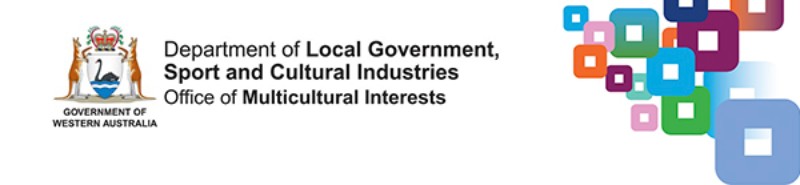 OMI weekly news updateNominate for the Stirling Small Business Awards 2019 

The Stirling Small Business Awards 2019 recognise the impact that small businesses have in the Stirling community. 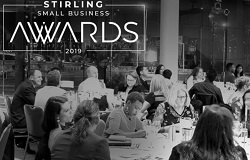 If you are proud and passionate about your business or know a business owner who is, this is your opportunity to nominate.All nominees will receive an hour of free mentoring with a member of the judging panel, each one of which is a true industry expert.

Nominations close on Sunday 16 June 2019.

More information including the nomination pack.Inclusion Matters — new project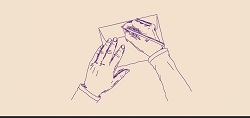 Inclusion Matters is a new fellowship and mentoring project for emerging writers. Run by the Centre of Stories,  the project has two streams: Mentoring, and the Centre for Stories Hot Desk Fellowships.

The streams are designed for people living in Western Australia who identify as culturally and linguistically diverse.

The project is funded by the  Department of Local Government, Sport and Cultural Industries and  is open to writers who want to improve their craft, work in a supportive community, and who have projects that would benefit from feedback.

The Inclusion Matters project information.

Submissions close 5.00pm on Saturday 6 July 2019.Adult Migrant English courses — Thornlie


The Adult Migrant English Program is funded by the Australian Government and provides up to 510 hours of free English language lessons to eligible migrants and humanitarian entrants.

Migrants who have been granted a permanent visa or eligible temporary visa and who speak little or no English may be eligible for AMEP.

South Metropolitan TAFE at Thornlie will run the second semester of Adult Migrant English courses from  Monday 22 July to Friday 13 December 2019. 

The courses focus on developing confidence, building new skills, preparing for further training and improving employment options.

Enrolment:

Date:         9.00am  to 4.00pm Thursday 27 and Friday 28 June 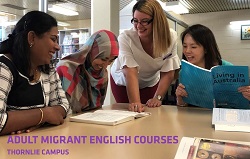 Venue:      TAFE WA, Thornlie Campus
                  Burslem Drive, THORNLIE
               
More information about AMEP. Community grants — make your dream a reality
           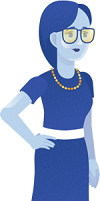 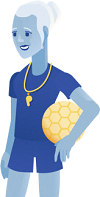 Sunsuper Dreams for a Better World supports community development programs and partnering with not-for-profit organisations that help bring lasting and positive change to the lives of many Australians.

Currently, there are two rounds available to apply for funding. Brighter Futures — funding for education initiatives or to create jobs , or improve financial wellbeing. Applications close 21 June 2019.Active Community — funding to help people of all ages and abilities be more active. Applications close 13 September 2019.For more information and to apply, visit Sunsuper Dreams for a Better World.Click on the links below for more valuable information and opportunities for multicultural communities in WA: Celebrate Refugee Week — share a meal, share a storyStirling Grant Finder PortalRevealed 2019 virtual exhibitionThe WA Museum wants to hear from people who have recently moved to Australia — surveyBook an inspirational speakerCatalyst Youth Summits — Catch upFamily and domestic violence — information in different languagesSome of the events on the OMI calendar this week: Turn your compassion into action — Refugee Week 2019International Day of YogaPolish Film Festival 2019Landfill Harmonic — La Orquesta De CateuraWA's amazing cultural diversity is right on your doorstep — check out the OMI Calendar to find out more.